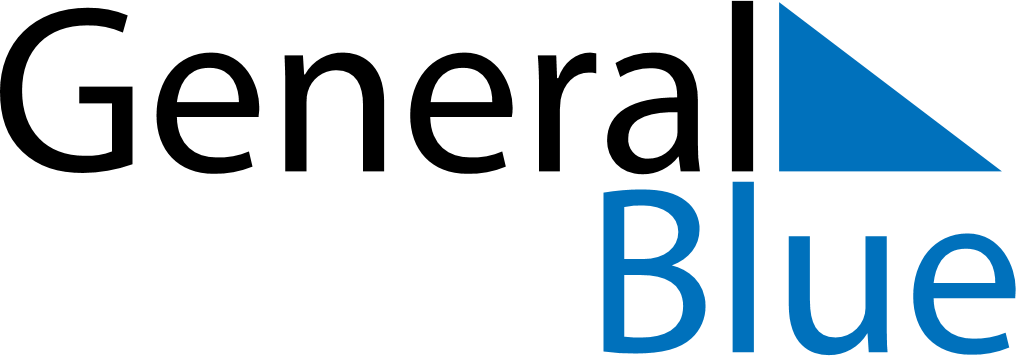 August 2028August 2028August 2028August 2028TanzaniaTanzaniaTanzaniaMondayTuesdayWednesdayThursdayFridaySaturdaySaturdaySunday1234556Maulid Day7891011121213Nane Nane Day1415161718191920212223242526262728293031